Управление Росреестра по Курской области напоминает правообладателям земельных участков о необходимости определения местоположения границ своих объектов недвижимости. На территории Курской области по состоянию на 1 октября 2018 года количество земельных участков в Едином государственном реестре недвижимости (ЕГРН), у которых установлены границы в соответствии с требованиями законодательства Российской Федерации, составляет 42,44%.Внесение в ЕГРН сведений о границах является гарантией прав собственников, сводит к минимуму возникновение земельных споров и позволяет адекватно начислять налог на имущество. Внесение сведений в ЕГРН носит заявительный характер, то есть обязанность уточнения границ возложена на правообладателя. В случае отсутствия в ЕГРН сведений о местоположении границ земельного участка и, соответственно, уточненного значения площади земельного участка, возможно следующее:-переплата денежных средств правообладателя в связи с некорректным исчислением имущественного налога на земельный участок;-увеличение рисков возникновения судебных споров с собственниками смежных земельных участков;-самовольное занятие земельного участка иными лицами.Для внесения в ЕГРН сведений о местоположении границ земельных участков правообладателям необходимо обратиться к кадастровому инженеру с целью подготовки межевого плана и представить его в орган регистрации прав. Правообладатель самостоятельно определяет исполнителя кадастровых работ. ознакомится с Реестром кадастровых инженеров можно на официальном сайте Росреестра (www.rosreestr.ru) в разделе «Электронный услуги и сервисы». За внесение сведений о границах объекта недвижимости органом регистрации прав плата не взимается.Ведущий специалист-эксперт отдела организации, мониторинга и контроля Управления Росреестра по Курской областиАзарова Юлия Валерьевна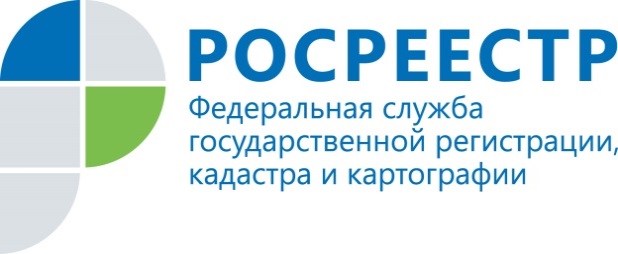 Нужно ли межевать земельный участок?